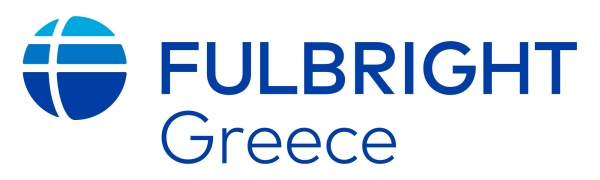 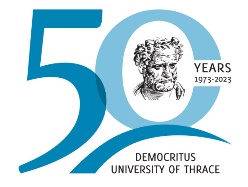 ΑΝΑΚΟΙΝΩΣΗΜεταπτυχιακές Σπουδές στις ΗΠΑ και Υποτροφίες Προγράμματος FulbrightΚαλούνται  οι προπτυχιακοί, μεταπτυχιακοί φοιτητές και οι υποψήφιοι Διδάκτορες των Τμημάτων της Πολυτεχνικής Σχολής στην ανοιχτή εκδήλωση-συμβουλευτική συνάντηση που διοργανώνει το ΔΠΘ σε συνεργασία με το Ίδρυμα Fulbright για τις Μεταπτυχιακές Σπουδές στις Η.Π.Α. και τις Υποτροφίες του Προγράμματος Fulbright. Η εκδήλωση-συνάντηση θα πραγματοποιηθεί την Τετάρτη 29 Νοεμβρίου 2023  και ώρα 12:00 στο Αμφιθέατρο 1 του Τμήματος Πολιτικών Μηχανικών (Πανεπιστημιούπολη Κιμμερίων)Η κυρία Els Siakos Hanappe, Greek Program Coordinator θα ενημερώσει και θα απαντήσει σε ερωτήσεις των φοιτητών. Έμφαση θα δοθεί στην προετοιμασία για τις σπουδές, την επιλογή των ιδρυμάτων και τη δυνατότητα χρηματοδότησης των σπουδών στις Η.Π.Α.  Η εκδήλωση θα γίνει στα ελληνικά.